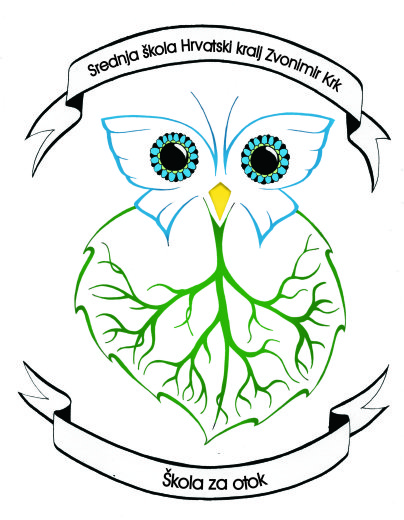 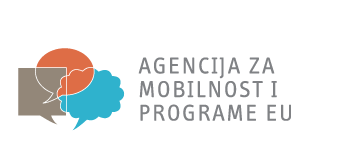 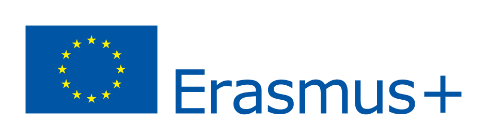 Rezultati natječaja za sudjelovanje u Erasmus+ projektuINNOVATIVE TEACHERS FOR 21 CENTURY SCHOOLProjektni broj: 2016-1-HR01-KA101-021806Temeljem dostavljenih prijava Projektni tim Srednje škole Hrvatski kralj Zvonimir objavljuje rang listu odabranih nastavnika za mobilnostiIDEC – Grčka: AMFI – Italija: IFOM – Italija:NASTAVNIKNAZIV STRUČNOG USAVRŠAVANJADATUMCarol Marković  Innovative teaching methods6. - 10.2. 2017.Elena LipovacCrative Lab30.1. - 3.2. 2017.Tatjana FugošićEducation for sustainable development13. – 17. 2. 2017.Gordija MarijanIntercultural competences3. – 7. 4. 2017.Ana PasarićQuality management in education and training, ISO 900113. – 17. 3. 2017.NASTAVNIKNAZIV STRUČNOG USAVRŠAVANJADATUMDijana StolfaStart up business12. – 18. 3. 2017.NASTAVNIKNAZIV STRUČNOG USAVRŠAVANJADATUMMeri TomašićDual education and work-based learning7. – 12. 11. 2016.Marijana TomašićMaking the most of new technologies and social media in the classroom26. 2. – 4. 3. 2017.